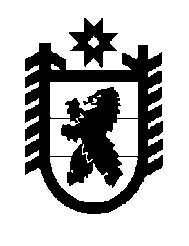 Российская Федерация Республика Карелия    РАСПОРЯЖЕНИЕГЛАВЫ РЕСПУБЛИКИ КАРЕЛИЯДелегировать в состав исполнительного комитета Еврорегиона «Карелия» (далее – Исполнительный комитет) следующих представителей Республики Карелия: Назначить главой секретариата Исполнительного комитета от Республики Карелия Лютик П.В. – главного специалиста Министерства экономического развития и промышленности Республики Карелия. Признать утратившим силу распоряжение Главы Республики Карелия от 12 сентября 2016 года № 381-р (Собрание законодательства Республики Карелия, 2016, № 9, ст. 1903).           ГлаваРеспублики Карелия                                                          А.О. Парфенчиковг. Петрозаводск7 августа 2018 года№  443-р                                                               Родионов Д.А.–заместитель Премьер-министра Правительства Республики Карелия по вопросам экономики, сопредседатель Исполнительного комитетаКислов Д.С.–заместитель Министра экономического развития и промышленности Республики Карелия Киселев С.В.–Министр национальной и региональной политики Республики Карелия Кудрявцев А.В.–временно исполняющий обязанности представи-теля Министерства иностранных дел Российской Федерации в г. Петрозаводске (по согласованию)Лесонен А.Н.–Министр культуры Республики Карелия Соколова О.А.–Министр социальной защиты Республики Карелия Спиридонов В.Н.–заместитель Министра по дорожному хозяйству, транспорту и связи Республики Карелия. 